Water management strategiesComplete the concept map to outline key management strategies to reduce water use in food production.Reclaimed water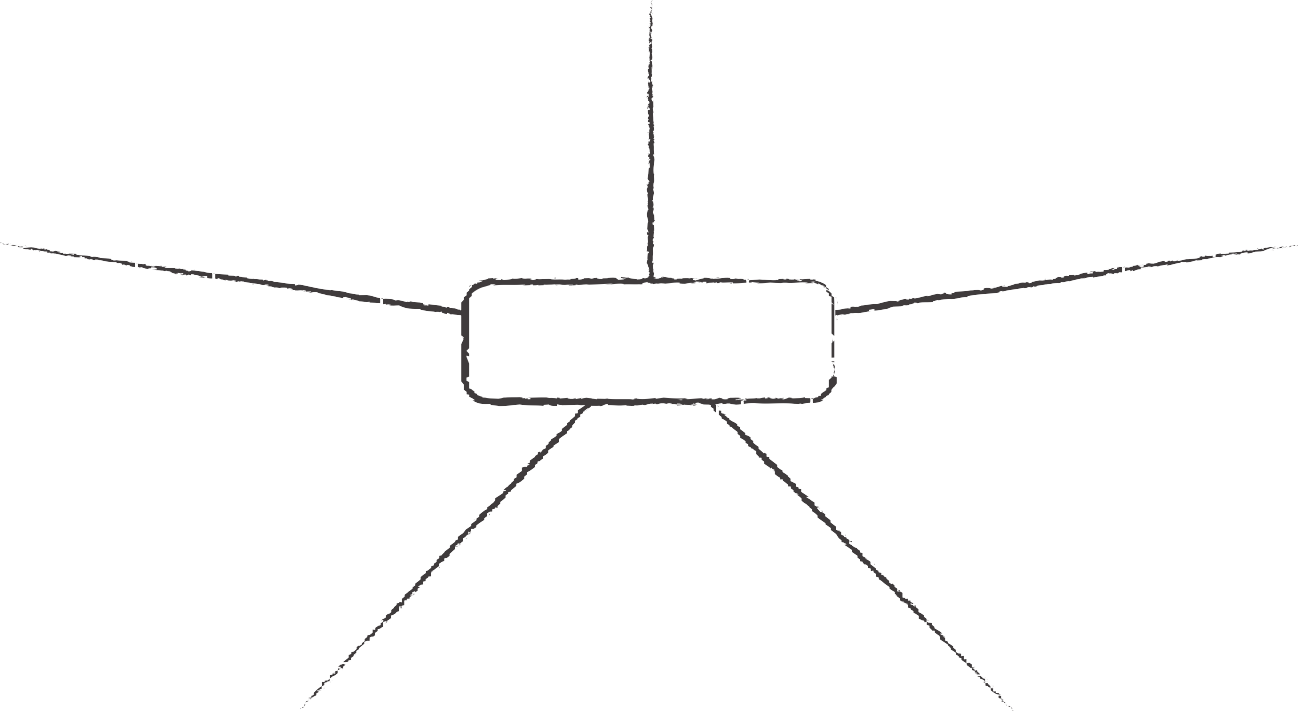 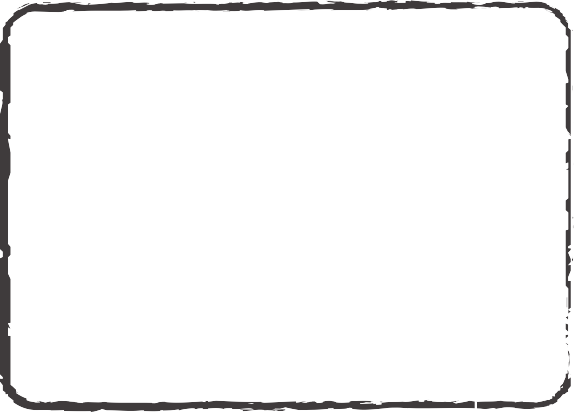 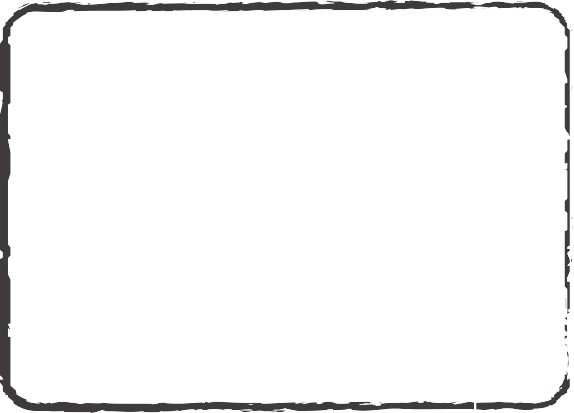 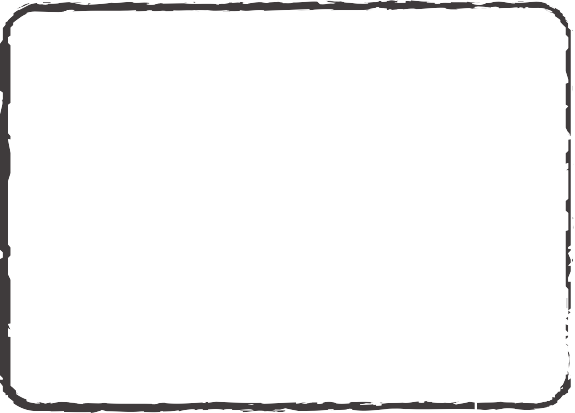 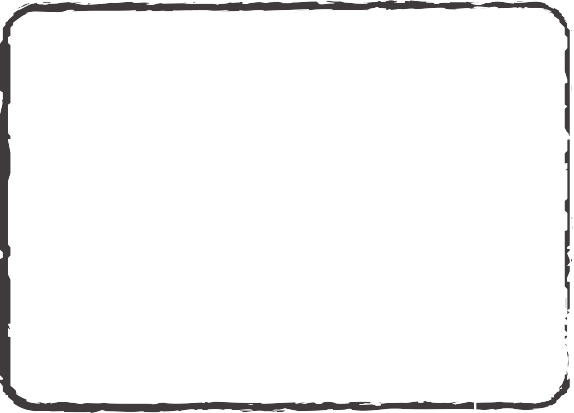 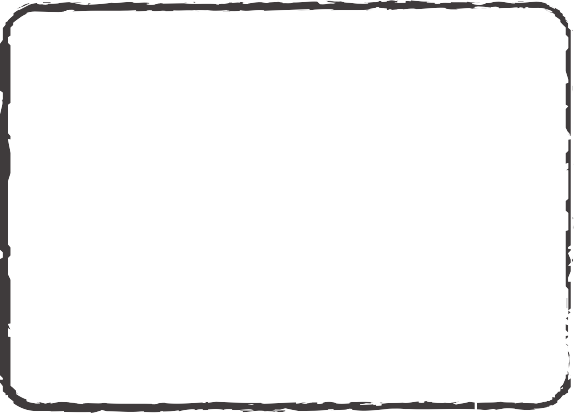 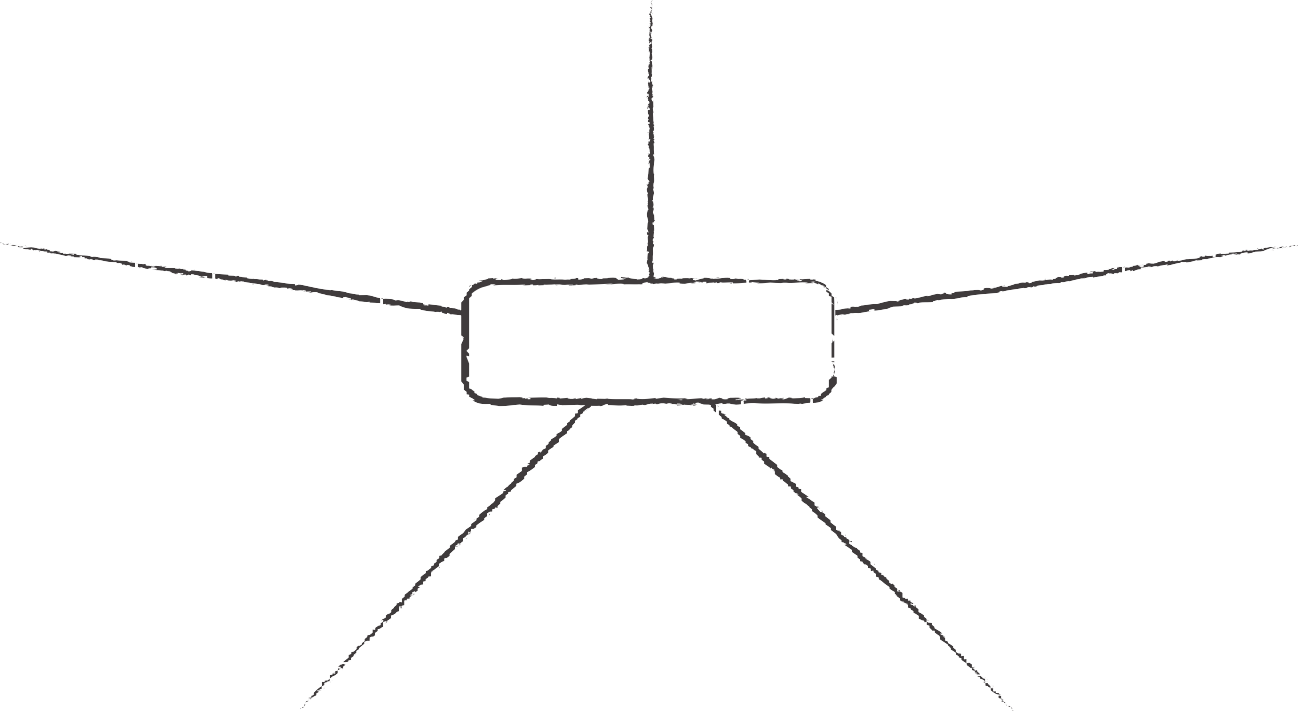 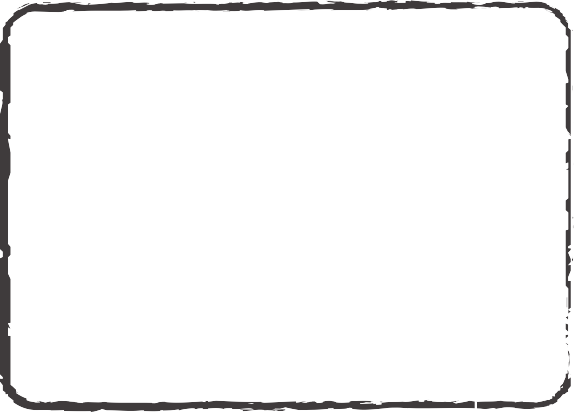 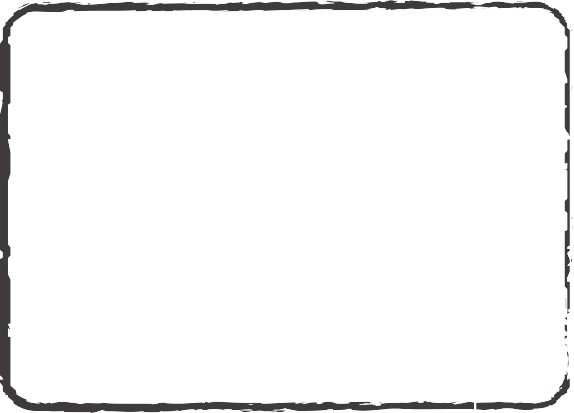 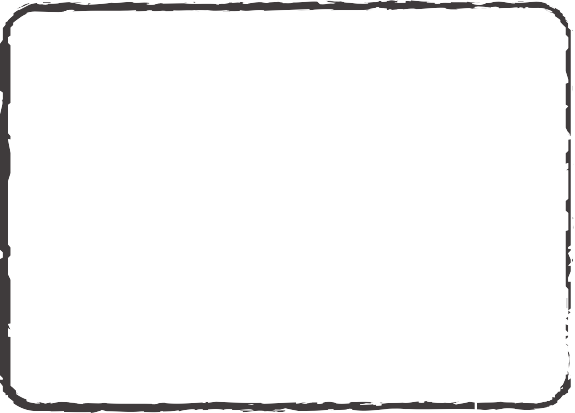 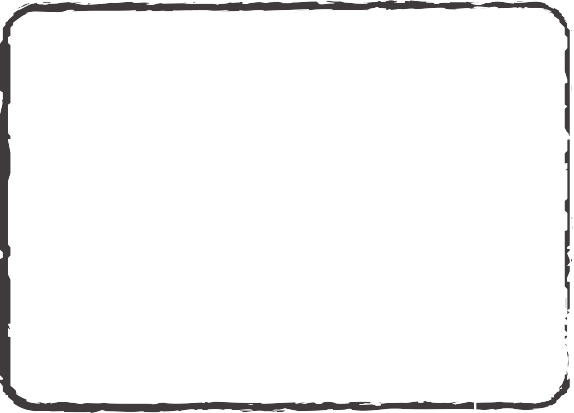 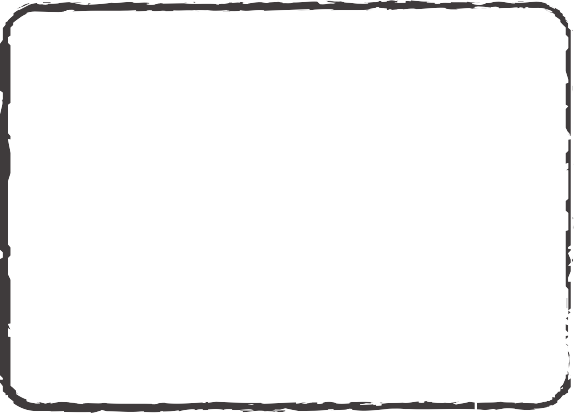 Genetically modified seedsRainwaterStrategies for sustainable water useDrip irrigationReduce evaporation